Wykład gościnnyŚroda, 8 czerwca, g. 10, IAiSP, sala 9 Prof. Suzanne Marie SinkeFlorida State Universitywygłosi wykład na tematDutch Immigration to the USSerdecznie wszystkich zapraszamy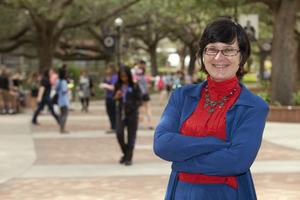 